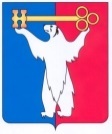 АДМИНИСТРАЦИЯ ГОРОДА НОРИЛЬСКАКРАСНОЯРСКОГО КРАЯПОСТАНОВЛЕНИЕ14.01.2022	                                        г. Норильск 	                           	               № 42О внесении изменений в постановление Администрации города Норильска от 07.12.2015 № 608В целях приведения Административного регламента предоставления муниципальной услуги по подготовке и (или) утверждение схемы расположения земельного участка на кадастровом плане территории в соответствие с Федеральным законом от 27.07.2010 № 210-ФЗ «Об организации предоставления государственных и муниципальных услуг»,ПОСТАНОВЛЯЮ:Внести в Административный регламент предоставления муниципальной услуги по подготовке и (или) утверждение схемы расположения земельного участка на кадастровом плане территории, утвержденный постановлением Администрации города Норильска от 07.12.2015 № 608 (далее – Административный регламент), следующие изменения:Абзац четвертый пункта 2.5 Административного регламента изложить в следующей редакции:«- издание Распоряжения об утверждении схемы с приложением этой схемы расположения земельного участка или Распоряжения об отказе в утверждении схемы расположения земельного участка в срок не более 12 рабочих дней с даты регистрации в Управлении Заявления.».1.2.  В пункте 2.7 Административного регламента:1.2.1. В подпункте «ж» слова «, находящихся в собственности Заявителя и предназначенных для ведения личного подсобного хозяйства, огородничества, садоводства, индивидуального жилищного строительства, и земель и (или) земельных участков, находящихся в государственной или муниципальной собственности)» исключить.1.2.2. Дополнить новым абзацем двенадцатым следующего содержания: «В случае, если предоставленные заявителем документы и информация ранее были заверены в соответствии с пунктом 7.2 части 1 статьи 16 Федерального закона от 27.07.2010 № 210-ФЗ «Об организации предоставления государственных и муниципальных услуг» Управление не вправе требовать их предоставления на бумажном носителе (за исключением случаев если нанесение отметок на такие документы либо их изъятие является необходимым условием предоставления муниципальной услуги, и иных случаев, установленных федеральными законами).».1.2.3. Абзац двенадцатый считать абзацем тринадцатым.1.3. Дополнить Административный регламент новым пунктом 2.21 следующего содержания:«2.21. Предоставление муниципальной услуги в упреждающем (проактивном) режиме не осуществляется.».1.4. В пункте 3.5.3 Административного регламента:1.4.1. в абзаце первом слова «в срок не позднее 14 дней» заменить словами «в срок не позднее 7 рабочих дней»;1.4.2. В абзаце втором слова «в срок не позднее 14 дней с даты регистрации в Управлении Заявления» заменить словами «в срок не более 5 рабочих дней с даты издания Распоряжения об отказе в утверждении схемы расположения земельного участка».1.5. В пункте 3.5.4. Административного регламента слова «в срок не позднее 14 дней» заменить словами «в срок не позднее 7 рабочих дней».1.6. В пункте 3.5.5. Административного регламента слова «в срок не позднее 14 дней с даты регистрации в Управлении Заявления» заменить словами «в срок не более 5 рабочих дней с даты издания Распоряжения об утверждении схемы».1.7. В пункте 3.5.6. Административного регламента слова «в срок не позднее 14 дней» заменить словами «в срок не позднее 12 рабочих дней».1.8. В абзаце втором пункта 3.6 Административного регламента слова «кабинет 111» заменить словами «за стойкой в холле 1 этажа».1.9. В пунктах 3.8 и 3.9 цифры «1306» заменить цифрами «1304».1.10. Дополнить Административный регламент новым пунктом 3.15 следующего содержания:«3.15. Порядок предоставления муниципальной услуги не зависит от категории объединенных общими признаками заявителей, указанных в пункте 1.2 Административного регламента. В связи с этим варианты предоставления муниципальной услуги, включающие порядок предоставления указанной услуги отдельным категориям заявителей, объединенных общими признаками, в том числе в отношении результата муниципальной услуги, за получением которого они обратились, не устанавливаются.».2. Опубликовать настоящее постановление в газете «Заполярная правда» и разместить его на официальном сайте муниципального образования город Норильск.3. Настоящее постановление вступает в силу после его опубликования в газете «Заполярная правда».И.о. Главы города Норильска	      					Р.И. Красовский